                ҠАРАР                                                                   Р Е Ш Е Н И Е         23 ғинуар 2024 й.    	     № 43                 23 января 2024 г.О внесении изменений в решение Совета сельского поселения Баймурзинский сельсовет муниципального района Мишкинский район Республики Башкортостан от 25.04.2019 № 299 «Об утверждении Положения о бюджетном процессе в сельском поселении Баймурзинский сельсовет муниципального района Мишкинский район Республики Башкортостан» (в ред. от 10.04.2020 № 75, от 27.04.2021 № 186, от 05.04.2022 № 262, от 29.03.2023 № 355) Рассмотрев и обсудив Протест Прокурора Мишкинского района от 15.01.2024 года  № 7/3-04-2023/Прдп33-24-20800057 на отдельные положения решения Совета сельского поселения Баймурзинский сельсовет муниципального района Мишкинский  район Республики Башкортостан» № 299 от 25.04.2019 года «Об утверждении Положения о бюджетном процессе в сельском поселении Баймурзинский сельсовет МР Мишкинский район РБ», в соответствии с Бюджетным кодексом Российской Федерации и с Федеральным законом Российской Федерации № 131-ФЗ от 06.10.2003 г. «Об общих принципах организации местного самоуправления в Российской Федерации», Совет сельского поселения Баймурзинский  сельсовет муниципального района Мишкинский  район Республики Башкортостан  двадцать девятого созыва р е ш и л:        1. Внести в решение Совета сельского поселения Баймурзинский сельсовет муниципального района Мишкинский район Республики Башкортостан от 25.04.2019 № 299 «Об утверждении Положения о бюджетном процессе в сельском поселении Баймурзинский сельсовет муниципального района Мишкинский район Республики Башкортостан» (в ред. от 10.04.2020 № 75, от 27.04.2021 № 186, от 05.04.2022 № 262, от 29.03.2023 № 355) следующие изменения:	1.1. Часть 1 статьи 14 Положения изложить в следующей редакции: «1. Субсидии юридическим лицам (за исключением субсидий муниципальным учреждениям), индивидуальным предпринимателям, а также физическим лицам - производителям товаров, работ, услуг предоставляются на безвозмездной и безвозвратной основе в целях возмещения недополученных доходов и (или) финансового обеспечения (возмещения) затрат в связи с производством (реализацией) товаров (за исключением подакцизных товаров, кроме автомобилей легковых и мотоциклов, алкогольной продукции, предназначенной для экспортных поставок, винограда, винодельческой продукции, произведенной из указанного винограда: вин, игристых вин (шампанских), ликерных вин с защищенным географическим указанием, с защищенным наименованием места происхождения (специальных вин), виноматериалов, сахаросодержащих напитков, если иное не предусмотрено нормативными правовыми актами Правительства Российской Федерации), выполнением работ, оказанием услуг.».1.2. Часть 3 статьи 15 изложить в следующей редакции:«1. При предоставлении субсидий, указанных в пунктах 2 и 4 настоящей статьи, обязательными условиями их предоставления, включаемыми в договоры (соглашения) о предоставлении субсидий и (или) в нормативные правовые акты, муниципальные правовые акты, регулирующие порядок их предоставления, и договоры (соглашения), заключенные в целях исполнения обязательств по данным договорам (соглашениям), являются согласие  получателей субсидий и лиц, являющихся поставщиками (подрядчиками, исполнителями) по договорам (соглашениям), заключенным в целях исполнения обязательств по договорам (соглашениям) о предоставлении субсидий на финансовое обеспечение затрат получателей субсидий, на осуществление главным распорядителем (распорядителем) бюджетных средств, предоставляющим субсидии, и органами муниципального финансового контроля проверок, предусмотренных пунктом 2.2 настоящей статьи, и запрет приобретения за счет средств, предоставленных в целях финансового обеспечения затрат получателей субсидий, иностранной валюты, за исключением операций, осуществляемых в соответствии с валютным законодательством Российской Федерации при закупке (поставке) высокотехнологичного импортного оборудования, сырья и комплектующих изделий, а также иных операций в случаях, определенных нормативными правовыми актами, муниципальными правовыми актами, решениями Президента Российской Федерации, Правительства Российской Федерации, высшего должностного лица субъекта Российской Федерации, высшего исполнительного органа субъекта Российской Федерации, местной администрации, регулирующими порядок предоставления субсидий.».1.3. Часть 1 статья 17 изложить в следующей редакции:«1. Предоставление бюджетных инвестиций юридическим лицам, не являющимся государственными или муниципальными учреждениями и государственными или муниципальными унитарными предприятиями, влечет возникновение права государственной или муниципальной собственности на эквивалентную часть уставных (складочных) капиталов указанных юридических лиц, которое оформляется участием Российской Федерации, субъектов Российской Федерации и муниципальных образований в уставных (складочных) капиталах таких юридических лиц в соответствии с гражданским законодательством Российской Федерации. Оформление доли Российской Федерации, субъекта Российской Федерации, муниципального образования в уставном (складочном) капитале, принадлежащей Российской Федерации, субъекту Российской Федерации, муниципальному образованию, осуществляется в порядке и по ценам, которые определяются в соответствии с законодательством Российской Федерации.Порядок принятия решений о предоставлении бюджетных инвестиций юридическим лицам, не являющимся государственными или муниципальными учреждениями и государственными или муниципальными унитарными предприятиями, из федерального бюджета, бюджета субъекта Российской Федерации, местного бюджета устанавливается соответственно Правительством Российской Федерации, высшим исполнительным органом субъекта Российской Федерации, местной администрацией.Решения о предоставлении бюджетных инвестиций юридическим лицам, не являющимся государственными или муниципальными учреждениями и государственными или муниципальными унитарными предприятиями, в объекты капитального строительства, находящиеся в собственности указанных юридических лиц, и (или) на приобретение ими объектов недвижимого имущества либо в целях предоставления взноса в уставные (складочные) капиталы дочерних обществ указанных юридических лиц на осуществление капитальных вложений в объекты капитального строительства, находящиеся в собственности таких дочерних обществ, и (или) на приобретение такими дочерними обществами объектов недвижимого имущества из федерального бюджета, бюджета субъекта Российской Федерации, местного бюджета принимаются соответственно в форме правовых актов Правительства Российской Федерации, высшего исполнительного органа субъекта Российской Федерации, муниципальных правовых актов местной администрации муниципального образования.В случае, если подготовка обоснования инвестиций для объекта капитального строительства в соответствии с законодательством Российской Федерации является обязательной, решения, указанные в абзаце втором настоящего пункта, в отношении таких объектов капитального строительства принимаются в том числе на основании подготовленного в установленном законодательством Российской Федерации порядке обоснования инвестиций и результатов его технологического и ценового аудита, а также утвержденного задания на проектирование. 	2. Настоящее решение обнародовать путем размещения на информационном стенде в здании администрации сельского поселения Баймурзинский сельсовет муниципального района Мишкинский район Республики Башкортостан (д. Баймурзино, ул. Мичурина, зд.10) и разместить на официальном сайте Администрации муниципального района Мишкинский район Республики Башкортостан https://mishkan.ru в разделе поселения Баймурзинский сельсовет.3. Контроль за исполнением настоящего решения возложить на постоянную комиссию Совета сельского поселения Баймурзинский сельсовет муниципального района Мишкинский район Республики Башкортостан по бюджету, налогам, вопросам муниципальной собственности.Глава сельского поселения                                 Р.А. СайдугановБашкортостан Республикаһының Мишкэ районы муниципаль районыныңБаймырза  ауыл советыАуыл биләмәһе  Советы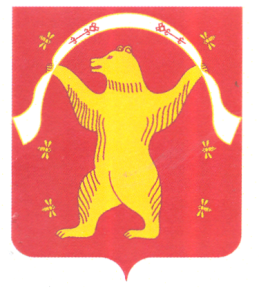 Совет сельского поселения Баймурзинский сельсовет муниципального района Мишкинский районРеспублики Башкортостан